Nedre Mariebo Holger Hassel (Ansvarig för swish)Sven StjernstedtKalle BrengdahlLudwig Wahlund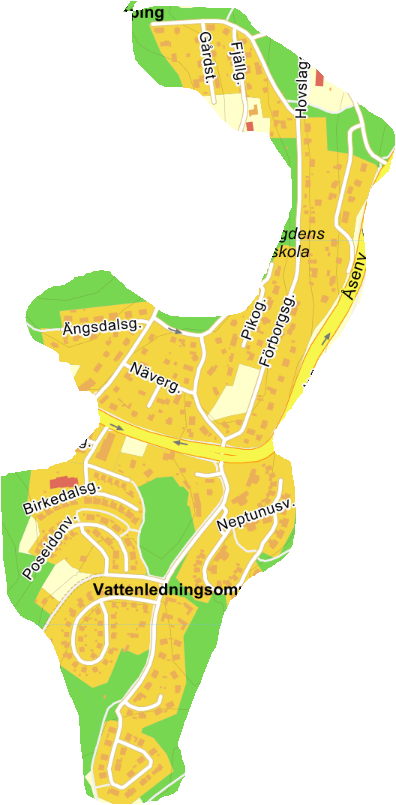 Övre MarieboAxel Tigerberg/Swärd (Ansvarig för swish). Nils Båge/SvenssonSixten MagnériusHjalmar NordströmAdam Uman Schmidt 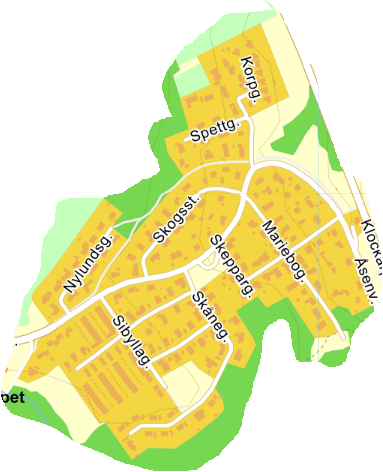 SamsetGustav Ljung (Ansvarig för swish). Gustav LudvigssonJohannes MouradAnton DerefalkDamien DemarcoNils HugossonEric Alfheim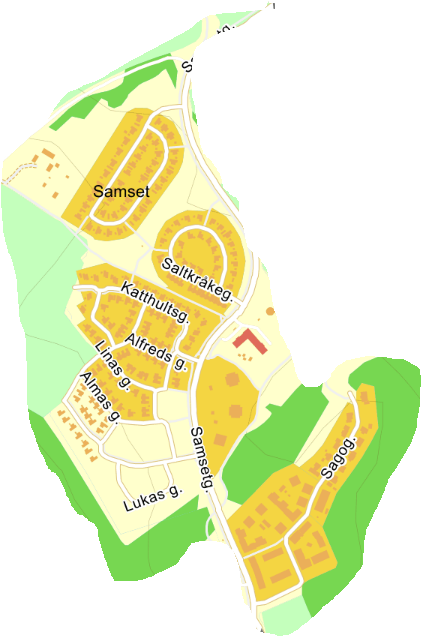 HisingstorpEbbe Bolin (Ansvarig för swish). Albin AspklintValter AspklintAnton DerefalkEdvin Engström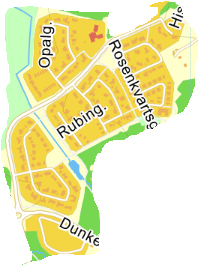 TorpaLeon Stark (Ansvarig för Swish). Vilgot FröderbergHugo Molin CronaOskar Bjursell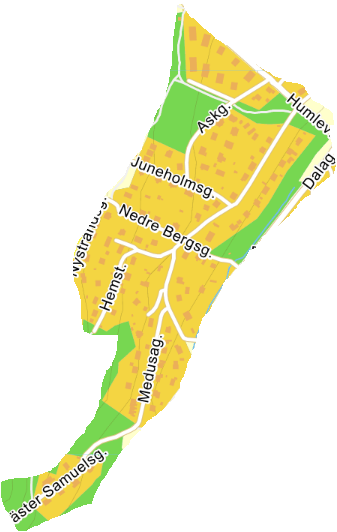 SkänkebergViktor Krantz (Ansvarig för swish)Morgan MagnussonWilliam LöwenborgLudvig LöwenborgIvar LiljaIskander JalloufViggo SjölinFrank StenbergCharlie StenbergEric von Kraemer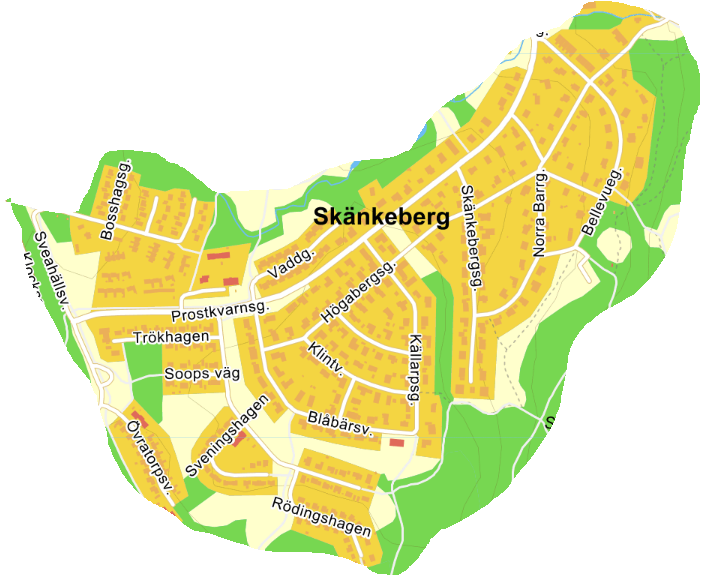 Nedre Torpa / SmåstugeområdetCharlie Grahn (ansvarig för Swish)Henry GrekElliot HermanssonCharlie HögbergIskander JalloufElmer SandinPhilip SjölanderBosse Viktorin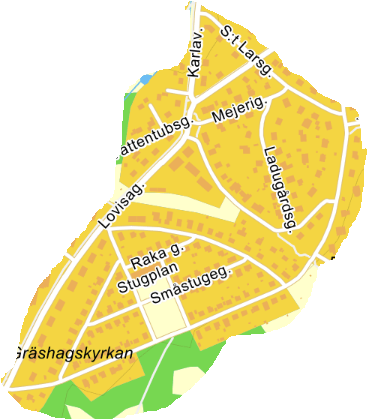 